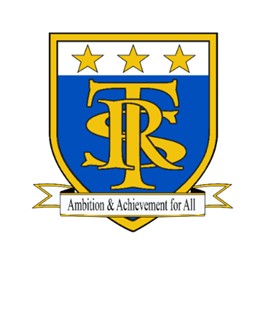 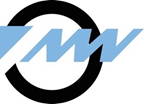 Introduction from Centre ManagerThank you for showing an interest in the position of Teacher at the North West AIP Key stage 3 & 4 provision. The appointment of everyone to the Centre is a most significant step, given the number of young lives and life chances that professionals will impact upon.    The North West secondary provision provides an alternative provision for young people in Key stage 3 and 4 primarily from within the 9 secondary schools located within the North West area of Leeds. These schools (along with others) work alongside the North West Area Inclusion Partnership (NW AIP) to improve outcomes for those children and young people who may require additional support. Our provisions aim to meet the needs of all our learners through a multi-agency approach that puts the learner at the heart of everything we do. This is  achieved by understanding the reasons for removal from school/ exclusion, looking at historical data and providing viable alternatives to mainstream education that help raise aspiration and foster positive outcomes.Traditionally some learners may have an EHCP or schools are requesting support to determine whether an EHCP is the appropriate pathway. Where this is of concern we may offer an initial assessment place with an exit to a more specialised provision.  The needs of the children within our service can vary however the following strands provide an outline of the support they may require or should be in place. An active or closed EHA, be a CLA or known to social services, known to local authority’s Complex needs service or have previously had NW AIP level 1 support. We aim to address all of these issues working collaboratively with outside agencies in order to be student centered and find out what their barriers to learning may be and how best we can support, progress and empower. Learners will follow the compulsory elements of the national curriculum, with a strong emphasis placed on therapeutic interventions. The main focus lies in developing tangible skills and attributes that are essential for continued learning, participation and employment. Overall aims include:Raise student aspirations, morale and motivation Develop social skills and attitudes required for employment and or future learningEstablish strong and lasting partnerships between the student, parent/carer and relevant agencies. Improve attendance “Close the gap” in attainment between socially disadvantaged learners and their peersProvide an opportunity for our learners in KS3 & 4 to return to mainstream (where applicable/appropriate) whilst developing the person and improving well-being and future destinations. Celebrate achievements no matter how small Each curriculum subject is supported by our partnering schools and is delivered by a team of qualified staff who all have the required skills and attributes to inspire children and young people who may require additional support due to their social, emotional or learning needThese factors together provide a stable foundation on which to move forward.  We have developed the provision to empower, enrich and support those in need of our services. We are a dedicated and committed team who work beyond the school day and firmly believe that it’s a way of life rather than a job. We are therefore very much looking forward to the next phase in the provisions life and hope that you will relish the opportunity to make a significant and special contribution to its future success.Thank you for considering the post of Teacher at the North West AIP Key stage 3 & 4 provision.Should you require any further information or wish to book a visit to the site please contact Sasha Holdsworth to arrange on 0113 3784201The NWAIP is committed to safeguarding and promoting the welfare of children. Applicants must be willing to undergo child protection screening appropriate to the post including checks with past employers and the Disclosure & Barring Service.Yours faithfully,L.BowleyJob Description (should be read alongside the person specification)Person Specification The Assistant Leader of Learning responsibilities  1. Strategically direct and develop a specified area of the curriculum, or student development across it, with support of, and under the direction of, the head teacher and senior leadership team.2. Be accountable for leading, managing and developing a curriculum area or student development across the curriculum.3. Develop plans for the curriculum which identify clear targets, time-scales and success criteria for its development and/or maintenance in line with provision planning at KS3/4.4. Establish clear targets for achievement in the curriculum and evaluate progress through the use of appropriate assessments and records and regular yearly analysis of this data.5. Evaluate the teaching of the curriculum by monitoring of teachers’ plans and through work analysis, identify effective practice and areas for improvement, and take appropriate action to improve further the quality of teaching.6. Ensure that the Centre manager is well informed about policies, plans, priorities and targets for the curriculum and that these are properly incorporated into the overall provision planning process. 7. Monitor progress and evaluate the effects on teaching and learning and by working alongside colleagues, analysing work and outcomes.8. Evidence a positive impact on educational progress of students beyond your own assigned classes9. Establish clear targets for achievement in the curriculum and evaluate progress through the use of appropriate assessments and records and regular yearly analysis of this data;10. Evaluate the teaching of the curriculum by monitoring of teachers’ plans and through work analysis, identify effective practice and areas for improvement, and take appropriate action to improve further the quality of teaching.11. Effectively lead and manage other staff in order to:12. Be accountable for leading, managing and developing a curriculum area or student development across the curriculum;13. Lead, develop and enhance the teaching practice of other teachers14. Enable all teachers to achieve expertise in planning for and teaching the curriculum through example, support and by leading or providing high quality professional development opportunities;Teaching responsibilitiesTo facilitate and encourage learning which enables students to make progress and achieve high standards; to share and support the school responsibility for the well-being, education and positive behaviour of all students.To contribute to the positive ethos of the Centre.To be responsible for the health and safety of themselves and those around them.To implement the Centre’s policies and procedures.To work as part of curriculum and coaching teams to effect the Centre’s mission statement, ensure a strong commitment to Leeds Future in Mind strategy, SEN code of practice, as well as provide effective high quality teaching and learning.To, within an agreed system of supervision, plan challenging teaching and learning objectives for young people in KS3&4.To ensure effective teaching of groups up to 10 and for individuals so that teaching and learning objectives are met, momentum and challenge are maintained, and students’ learning targets are achieved or exceeded.To utilise teaching methods and learning styles which engage students, including stimulating intellectual curiosity, effective questioning and discussion, clear presentation and good use of resourcesTo assess the needs of pupils and use detailed knowledge and specialist skills to support pupils’ learning.To set high expectations for students' behaviour, establishing and maintaining a good standard of discipline through well-focused delivery of the curriculum and learning experiences and through positive and productive relationships. Lead this process in accordance with Centre policies and procedures.Understand the demands expected of students in relation to the National Curriculum at KS3 and KS4.To establish productive working relationships with pupils, acting as a role model and setting high expectationsTo identify clear learning objectives, content, lesson structures and sequences appropriate to the subject matter and the students being taught in order to develop and implement IEPs.To promote the inclusion and acceptance of all pupils within the classroom.To support pupils consistently whilst recognising and responding to their individual needs.To encourage pupils to interact and work co-operatively with others and engage all pupils in activities.To promote independence and employ strategies to recognise and reward achievement of self-reliance.To mark and monitor students’ class and homework providing constructive oral and written feedback, setting targets for students’ progress  in relation to progress and achievement.To organise and manage appropriate learning environment and resources.Monitor and evaluate pupil responses to learning activities through a range of assessment and monitoring strategies against pre-determined learning objectives.To provide objective and accurate feedback and reports as required on pupil achievement, progress and other matters, ensuring the availability of appropriate evidence.To record progress and achievement in lessons/activities systematically and providing evidence of range and level of progress and attainment.To work within an established discipline policy to anticipate and manage behaviour constructively, promoting self-control and independence.To support the role of parents in pupils’ learning and contribute to/lead meetings with parents to provide constructive feedback on pupil progress/achievement etc.Administer and assess/mark tests.Produce lesson plans, worksheet, plans etc.To use ICT effectively to support learning activities and develop pupils’ competence and independence in its use.To select and prepare resources necessary to lead learning activities, taking account of pupils’ interests and language and cultural backgrounds.To advise on appropriate deployment and use of specialist aid/resources/equipment.To comply with and assist with the development of policies and procedures relating to Safeguarding e.g. child protection, health, safety and security, confidentiality and data protection, reporting concerns to an appropriate person.To be aware of and support difference and ensure all pupils have equal access to opportunities to learn and develop.To contribute to the overall ethos/work/aims of the Centre.To establish constructive relationships and communicate with other agencies / professionals, in liaison with the teacher, to support achievement and progress of pupils.To take the initiative as appropriate to develop appropriate multi-agency approaches to supporting pupils.To manage the teaching assistants.To liaise between mangers/engagement tutors and teaching assistants.Additional duties Contribute to the life of the provision, and to support its ethos and policies.Undertake any other duties as reasonably required by the Headteacher.Responsible toCentre Manager, AIP Project Director and AIP ChairEssential CriteriaHow IdentifiedDesirable CriteriaHow identifiedSKILLSCan use ICT effectively to support learningAbility to organise, lead and motivate learningAbility to relate well to children and adultsApplication Form and Selection ProcessApplication Form and Selection ProcessApplication Form and Selection ProcessConstantly improve own practice/knowledge through self-evaluation and learning from othersApplication Form KNOWLEDGE & UNDERSTANDINGUnderstanding of statutory frameworks relating to teachingExperience working with children of relevant age in a learning environment.Working knowledge and experience of implementing KS4 curriculum and other relevant learning programmes/strategiesAbility to create a clear vision for an effective Area Prior involvement in the management of a whole school issueAbility to prioritise, plan and organizeAbility to lead, and work as part of a teamAbility to deal sensitively with people and resolve conflictAbility to provide clear professional directionAbility to work under pressure and to deadlinesPossess energy, vigour and perseveranceKnowledge of national educational agendas and strategiesExperience of managing resources for a purposeGood understanding of child development and learning processesFull working knowledge of relevant polices/codes of practice/legislationAbility to use data effectively to monitor student progressAbility to work as a member of a team and /or independentlyApplication Form and Selection ProcessApplication Form and Selection ProcessApplication Form and Selection  ProcessApplication form and Selection ProcessApplication Form Application form and Selection ProcessApplication form and Selection ProcessApplication form and Selection ProcessWork constructively as part of a team, understanding classroom roles and responsibilities and your own position within these.Ability to support other school staff in chosen subject area Application Form and InterviewQUALIFICATIONS / TRAININGQTLSPGCE lifelong learningEquivalent qualification or experience within are of post applied forExcellent numeracy/literacy skills Training in relevant learning strategies Application Form and Selection ProcessCertificatesApplication Form and Selection ProcessApplication Form and Selection ProcessApplication Form and Selection ProcessSpecialist skills/training in the curriculum or learning area Application Form and Selection Process